 CITTA’ DI MERCATO S. SEVERINO 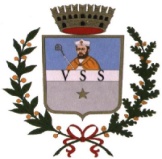 (Provincia di Salerno) AVVISO SERVIZIO DI REFEZIONE SCOLASTICA Si comunica che a far data dal 16 settembre 2019 avrà inizio il servizio di refezione scolastica per gli alunni della Scuola primaria e dell’infanzia del I e del II Circolo Didattico.Pertanto, dal 26 agosto 2019 saranno disponibili i modelli per la fruizione del servizio di mensa per l’anno scolastico 2019/2020, per l’acquisto dei buoni pasto. Le tariffe di contribuzione, determinate con Deliberazione di Giunta Comunale n. 76 del 29.03.2018, in relazione alle fasce reddituali, risultano invariate rispetto all’anno scolastico 2019/2020 e sono di seguito riportate: Ai modelli di richiesta reperibili(sul sito web del Comune  www.comune.mercatosan severino.sa.it e disponibili presso l’Ufficio Relazioni con il Pubblico  - U.R.P. - negli orari di ufficio), occorre allegare : a) il modello ISEE anno  2019 solo (per appartenenti alla 1a e 2a fascia) – b) la ricevuta del versamento intestato al Comune di Mercato S. Severino - Mensa Scolastica c/c n. 18929844. Per informazioni: Ufficio Politiche Scolastiche - (089.826834). Mercato S. Severino, li 09.08.2019L’ASSESSORE ALLE POLITICHE CULTURALI/SCUOLA/TURISMO                                                    IL SINDACOENZA CAVALIERE                                                                                                                                  dott. ANTONIO SOMMA                								ISEE FASCIA CONTRIBUZIONE da euro 0,00 a 6.332,00 1^ Euro 1,7 per pasto da euro 6.332,00 a 10.332,00 2^ Euro 2,38 per pasto oltre euro 10.332,00 3^ Euro 3,40 per pasto 